Tradičné jedlá regiónu ĐurđevacSarma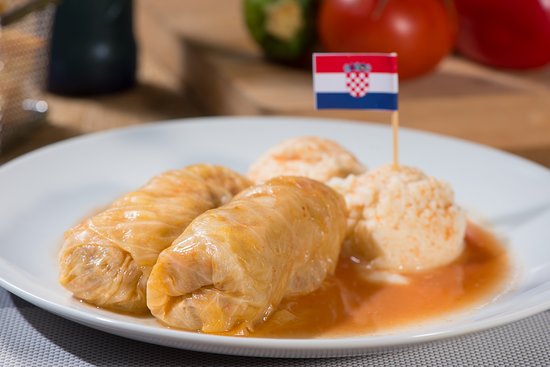 Zlevanka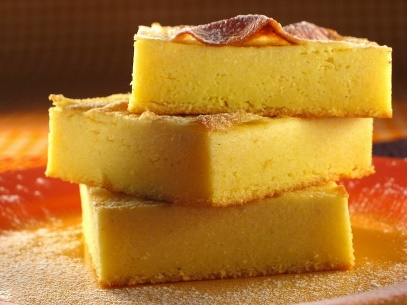 Žganci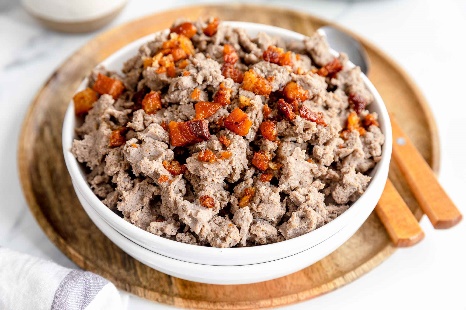 Turky s mlinci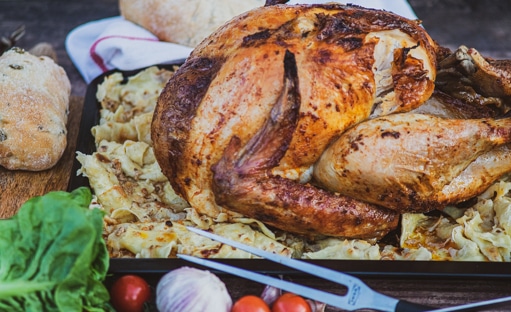 Pri diskusii sme zistili, že máme veľa spoločných lokálnych surovín: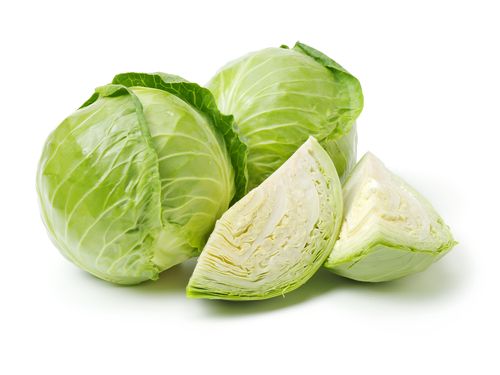 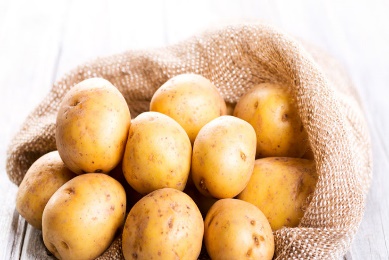 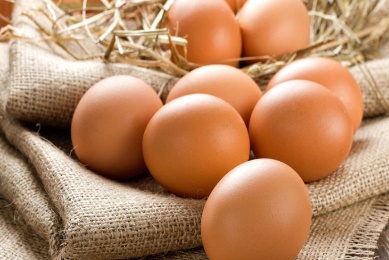 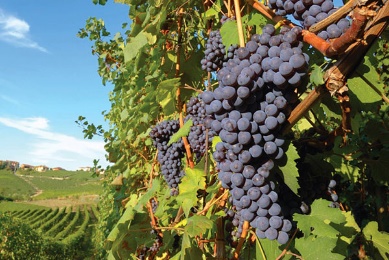 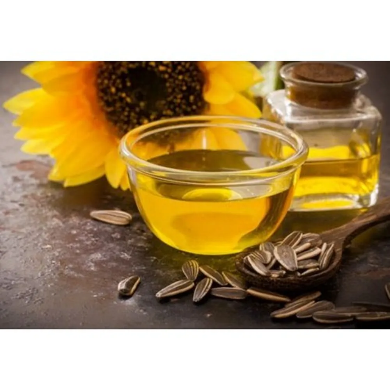 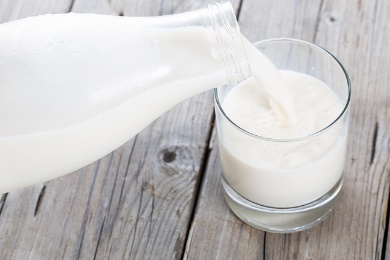 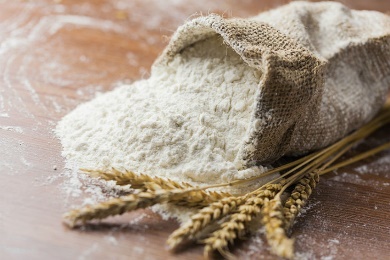 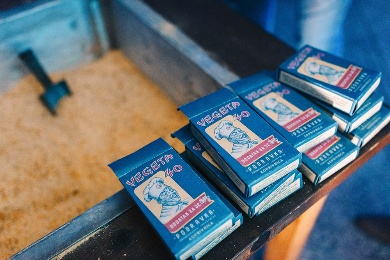 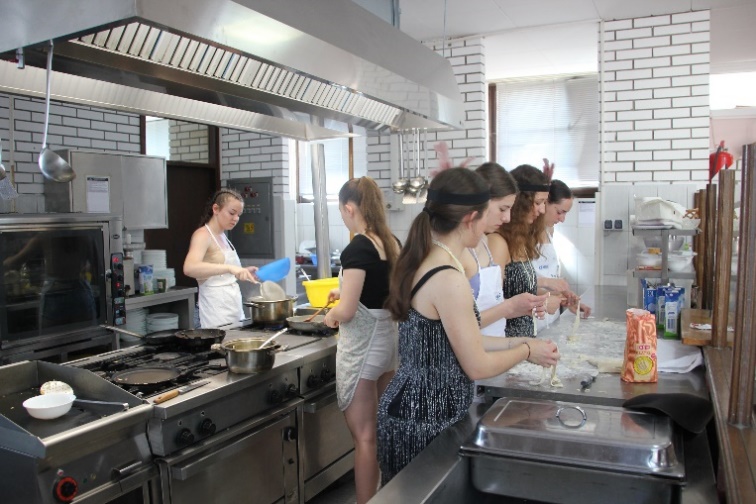 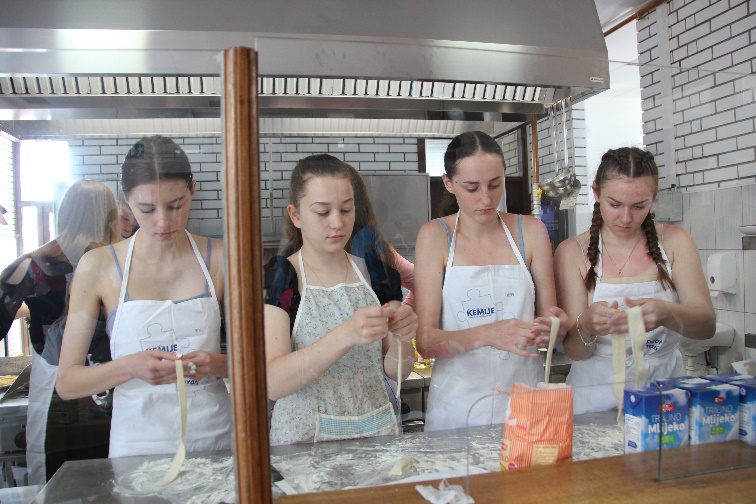 